الاسم : د. حسين محمد أحمدموقع العمل:المعهد الطبي التقني / المنصور–قسم التقنيات الالكترونيةالشهادات : دكتوراهاللقب العلمي : استاذ مساعدالتخصص العام: هندسة كهرباءالتخصص الدقيق : تكنولوجيا التعليم – جودة التعليمالمجال البحثي :  جودة التعليم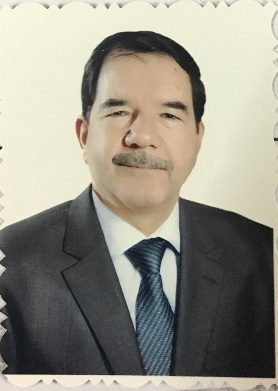 المواد الدراسية التي قام بتدريسها في الدراسات((الاولية / العليا ))الدراسات الأوليةالدراسات الأوليةالدراسات العلياالدراسات العلياالمواد الدراسية التي قام بتدريسها في الدراسات((الاولية / العليا ))1الدوائر الكهربائية والقياساتلايوجدلايوجدالمواد الدراسية التي قام بتدريسها في الدراسات((الاولية / العليا ))2الكترونيكالمواد الدراسية التي قام بتدريسها في الدراسات((الاولية / العليا ))3الرقمياتالمواد الدراسية التي قام بتدريسها في الدراسات((الاولية / العليا ))4تكنولوجيا الكهرباءالمواد الدراسية التي قام بتدريسها في الدراسات((الاولية / العليا ))عدد الاشراف على طلبة الدراسات العليادبلوم عاليماجستيردكتوراهعدد الاشراف على طلبة الدراسات العليالا يوجدلا يوجدلا يوجدعدد البحوث المنشورةمحليعربيعالميعدد البحوث المنشورة91لا يوجدالمؤلفات و الكتب و براءات الاختراعكتاب مبادئ الرقميات-للصف الاول تخصص الاجهزه الطبيةالمشاركة في المؤتمرات1ثلاث مؤتمرات علميين داخل القطر(الجامعة التكنولوجية ، جامعة النهرين، و مؤتمر هيئة التعليم التقني)2خمسة مؤتمرات مشاركة ببحث اقامتها المنظمة العربية لضمان جودة التعليم العالي3عضو اللجنة العلمية التحكيمية لبحوث المؤتمر العربي الدولي لضمان جودة التعليم العالي للدورات من 2011-2019